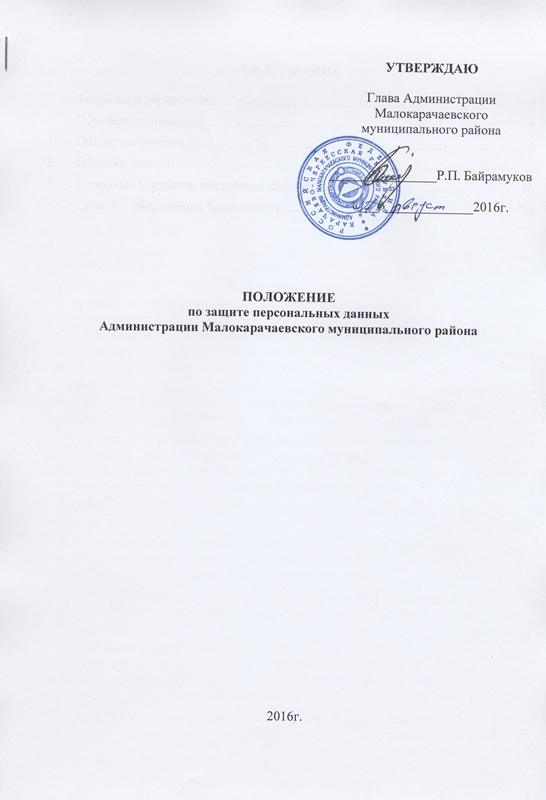 СОДЕРЖАНИЕТЕРМИНЫ И ОПРЕДЕЛЕНИЯБезопасность персональных данных – состояние защищенности персональных данных, характеризуемое способностью пользователей, технических средств и информационных технологий обеспечить конфиденциальность, целостность и доступность персональных данных при их обработке в информационных системах персональных данных.Биометрические персональные данные – сведения, которые характеризуют физиологические особенности человека и на основе которых можно установить его личность, включая фотографии, отпечатки пальцев, образ сетчатки глаза, особенности строения тела и другую подобную информацию.Блокирование персональных данных – временное прекращение сбора, систематизации, накопления, использования, распространения, персональных данных, в том числе их передачи.Вирус (компьютерный, программный) – исполняемый программный код или интерпретируемый набор инструкций, обладающий свойствами несанкционированного распространения и самовоспроизведения. Созданные дубликаты компьютерного вируса не всегда совпадают с оригиналом, но сохраняют способность к дальнейшему распространению и самовоспроизведению.Вредоносная программа – программа, предназначенная для осуществления несанкционированного доступа и (или) воздействия на персональные данные или ресурсы информационной системы персональных данных.Доступ в операционную среду компьютера (информационной системы персональных данных) – получение возможности запуска на выполнение штатных команд, функций, процедур операционной системы (уничтожения, копирования, перемещения и т.п.), исполняемых файлов прикладных программ.Доступ к информации – возможность получения информации и ее использования.Защищаемая информация – информация, являющаяся предметом собственности и подлежащая защите в соответствии с требованиями правовых документов или требованиями, устанавливаемыми собственником информации.Идентификация – присвоение субъектам и объектам доступа идентификатора и (или) сравнение предъявляемого идентификатора с перечнем присвоенных идентификаторов.Информативный сигнал – электрические сигналы, акустические, электромагнитные и другие физические поля, по параметрам которых может быть раскрыта конфиденциальная информация (персональные данные) обрабатываемая в информационной системе персональных данных.Информационная система персональных данных (ИСПДн) – информационная система, представляющая собой совокупность персональных данных, содержащихся в базе данных, а также информационных технологий и технических средств, позволяющих осуществлять обработку таких персональных данных с использованием средств автоматизации или без использования таких средств.Информационные технологии – процессы, методы поиска, сбора, хранения, обработки, предоставления, распространения информации и способы осуществления таких процессов и методов.Использование персональных данных – действия (операции) с персональными данными, совершаемые оператором в целях принятия решений или совершения иных действий, порождающих юридические последствия в отношении субъекта персональных данных или других лиц либо иным образом затрагивающих права и свободы субъекта персональных данных или других лиц.Конфиденциальность персональных данных – обязательное для соблюдения оператором или иным получившим доступ к персональным данным лицом требование не допускать их распространение без согласия субъекта персональных данных или наличия иного законного основания.Межсетевой экран – локальное (однокомпонентное) или функционально-распределенное программное (программно-аппаратное) средство (комплекс), реализующее контроль за информацией, поступающей в информационную систему персональных данных и (или) выходящей из информационной системы.Нарушитель безопасности персональных данных – физическое лицо, случайно или преднамеренно совершающее действия, следствием которых является нарушение безопасности персональных данных при их обработке техническими средствами в информационных системах персональных данных.Неавтоматизированная обработка персональных данных – обработка персональных данных, содержащихся в информационной системе персональных данных либо извлеченных из такой системы, считается осуществленной без использования средств автоматизации (неавтоматизированной), если такие действия с персональными данными, как использование, уточнение, распространение, уничтожение персональных данных в отношении каждого из субъектов персональных данных, осуществляются при непосредственном участии человека.Недекларированные возможности – функциональные возможности средств вычислительной техники, не описанные или не соответствующие описанным в документации, при использовании которых возможно нарушение конфиденциальности, доступности или целостности обрабатываемой информации.Несанкционированный доступ (несанкционированные действия) – доступ к информации или действия с информацией, нарушающие правила разграничения доступа с использованием штатных средств, предоставляемых информационными системами персональных данных.Носитель информации – физическое лицо или материальный объект, в том числе физическое поле, в котором информация находит свое отражение в виде символов, образов, сигналов, технических решений и процессов, количественных характеристик физических величин.Обезличивание персональных данных – действия, в результате которых невозможно определить принадлежность персональных данных конкретному субъекту персональных данных.Обработка персональных данных – действия (операции) с персональными данными, включая сбор, систематизацию, накопление, хранение, уточнение (обновление, изменение), использование, распространение (в том числе передачу), обезличивание, блокирование, уничтожение персональных данных. Общедоступные персональные данные – персональные данные, доступ неограниченного круга лиц к которым предоставлен с согласия субъекта персональных данных или на которые в соответствии с федеральными законами не распространяется требование соблюдения конфиденциальности.Оператор (персональных данных) – государственный орган, муниципальный орган, юридическое или физическое лицо, организующее и (или) осуществляющее обработку персональных данных, а также определяющие цели и содержание обработки персональных данных.Персональные данные – любая информация, относящаяся к определенному или определяемому на основании такой информации физическому лицу (субъекту персональных данных), в том числе его фамилия, имя, отчество, год, месяц, дата и место рождения, адрес, семейное, социальное, имущественное положение, образование, профессия, доходы, другая информация.Пользователь информационной системы персональных данных – лицо, участвующее в функционировании информационной системы персональных данных или использующее результаты ее функционирования.Правила разграничения доступа – совокупность правил, регламентирующих права доступа субъектов доступа к объектам доступа.Раскрытие персональных данных – умышленное или случайное нарушение конфиденциальности персональных данных.Распространение персональных данных – действия, направленные на передачу персональных данных определенному кругу лиц (передача персональных данных) или на ознакомление с персональными данными неограниченного круга лиц, в том числе обнародование персональных данных в средствах массовой информации, размещение в информационно-телекоммуникационных сетях или предоставление доступа к персональным данным каким-либо иным способом.Ресурс информационной системы – именованный элемент системного, прикладного или аппаратного обеспечения функционирования информационной системы.Специальные категории персональных данных – персональные данные, касающиеся расовой, национальной принадлежности, политических взглядов, религиозных или философских убеждений, состояния здоровья и интимной жизни субъекта персональных данных.Средства вычислительной техники – совокупность программных и технических элементов систем обработки данных, способных функционировать самостоятельно или в составе других систем.Субъект доступа (субъект) – лицо или процесс, действия которого регламентируются правилами разграничения доступа.Технический канал утечки информации – совокупность носителя информации (средства обработки), физической среды распространения информативного сигнала и средств, которыми добывается защищаемая информация.Трансграничная передача персональных данных – передача персональных данных оператором через Государственную границу Российской Федерации органу власти иностранного государства, физическому или юридическому лицу иностранного государства.Угрозы безопасности персональных данных – совокупность условий и факторов, создающих опасность несанкционированного, в том числе случайного, доступа к персональным данным, результатом которого может стать уничтожение, изменение, блокирование, копирование, распространение персональных данных, а также иных несанкционированных действий при их обработке в информационной системе персональных данных.Уничтожение персональных данных – действия, в результате которых невозможно восстановить содержание персональных данных в информационной системе персональных данных или в результате которых уничтожаются материальные носители персональных данных.Целостность информации – способность средства вычислительной техники или автоматизированной системы обеспечивать неизменность информации в условиях случайного и/или преднамеренного искажения (разрушения).ПЕРЕЧЕНЬ СОКРАЩЕНИЙАВПО – антивирусное программное обеспечениеАРМ – автоматизированное рабочее местоИСПДн – информационная система персональных данныхЛВС – локальная вычислительная сетьМЭ – межсетевой экранНСД – несанкционированный доступОС – операционная системаПДн – персональные данныеПО – программное обеспечениеСЗИ – средства защиты информацииСЗПДн – система (подсистема) защиты персональных данныхУБПДн – угрозы безопасности персональных данныхОбщие положенияНастоящее Положение определяет основные цели и задачи, а также общую стратегию построения системы защиты персональных данных (СЗПДн) Администрации Малокарачаевского муниципального района. Положение определяет основные требования и базовые подходы к их реализации, для достижения требуемого уровня безопасности информации.СЗПДн представляет собой совокупность организационных и технических мероприятий для защиты ПДн от неправомерного или случайного доступа к ним, уничтожения, изменения, блокирования, копирования, распространения ПДн, а также иных неправомерных действий с ними.Безопасность персональных данных достигается путем исключения несанкционированного, в том числе случайного, доступа к персональным данным, результатом которого может стать уничтожение, изменение, блокирование, копирование, распространение персональных данных, а также иных несанкционированных действий.Структура, состав и основные функции СЗПДн определяются исходя из уровня защищенности ИСПДн. СЗПДн включает организационные меры и технические средства защиты информации (в том числе шифровальные (криптографические) средства, средства предотвращения несанкционированного доступа, утечки информации по техническим каналам, программно-технических воздействий на технические средства обработки ПДн), а также используемые в информационной системе информационные технологии.Эти меры призваны обеспечить:конфиденциальность информации (защита от несанкционированного ознакомления);целостность информации (актуальность и непротиворечивость информации, ее защищенность от разрушения и несанкционированного изменения); доступность информации (возможность за приемлемое время получить требуемую информационную услугу). Объекты защитыОбъектами защиты являются:обрабатываемые персональные данные сотрудников;технологическая информация;схема технологических процессов обработки;программно-технические средства обработки;средства защиты ПДн;каналы информационного обмена и телекоммуникации;объекты и помещения, в которых размещены компоненты ИСПДн.Основные способы построения системы защитыПостроение системы обеспечения безопасности ПДн ИСПДн Администрации Малокарачаевского муниципального района и ее функционирование должны осуществляться в соответствии со следующими основными принципами:Законность:Предполагает осуществление защитных мероприятий и разработку СЗПДн в соответствии с действующим законодательством в области защиты ПДн и других нормативных актов по безопасности информации, утвержденных органами государственной власти и управления в пределах их компетенции.Пользователи и обслуживающий персонал ПДн ИСПДн должны быть осведомлены о порядке работы с защищаемой информацией и об ответственности за защиты ПДн.	Системность:Системный подход к построению СЗПДн предполагает учет всех взаимосвязанных, взаимодействующих и изменяющихся во времени элементов, условий и факторов, существенно значимых для понимания и решения проблемы обеспечения безопасности ПДн ИСПДн.При создании системы защиты должны учитываться все слабые и наиболее уязвимые места системы обработки ПДн, а также характер, возможные объекты и направления атак на систему со стороны нарушителей (особенно высококвалифицированных злоумышленников), пути проникновения в распределенные системы и НСД к информации. Система защиты должна строиться с учетом не только всех известных каналов проникновения и НСД к информации, но и с учетом возможности появления принципиально новых путей реализации угроз безопасности.Комплексность:Комплексное использование методов и средств защиты предполагает согласованное применение разнородных средств при построении целостной системы защиты, перекрывающей все существенные (значимые) каналы реализации угроз и не содержащей слабых мест на стыках отдельных ее компонентов. Защита должна строиться эшелонировано. Для каждого канала утечки информации и для каждой угрозы безопасности должно существовать несколько защитных рубежей. Создание защитных рубежей осуществляется с учетом того, чтобы для их преодоления потенциальному злоумышленнику требовались профессиональные навыки в нескольких невзаимосвязанных областях. Внешняя защита должна обеспечиваться физическими средствами, организационными и правовыми мерами. Одним из наиболее укрепленных рубежей призваны быть средства криптографической защиты, реализованные с использованием технологии VPN. Прикладной уровень защиты, учитывающий особенности предметной области, представляет внутренний рубеж защиты.Непрерывность защиты ПДн:Защита ПДн – не разовое мероприятие и не простая совокупность проведенных мероприятий и установленных средств защиты, а непрерывный целенаправленный процесс, предполагающий принятие соответствующих мер на всех этапах жизненного цикла ИСПДн.ИСПДн должны находиться в защищенном состоянии на протяжении всего времени их функционирования. В соответствии с этим принципом должны приниматься меры по недопущению перехода ИСПДн в незащищенное состояние.Большинству физических и технических средств защиты для эффективного выполнения своих функций необходима постоянная техническая и организационная (административная) поддержка (своевременная смена и обеспечение правильного хранения и применения имен, паролей, ключей шифрования, переопределение полномочий и т.п.). Перерывы в работе средств защиты могут быть использованы злоумышленниками для анализа применяемых методов и средств защиты, для внедрения специальных программных и аппаратных "закладок" и других средств преодоления системы защиты после восстановления ее функционирования.Своевременность:Предполагает упреждающий характер мер обеспечения безопасности ПДн, то есть постановку задач по комплексной защите ИСПДн и реализацию мер обеспечения безопасности ПДн на ранних стадиях разработки ИСПДн в целом и ее системы защиты информации, в частности.Разработка системы защиты должна вестись параллельно с разработкой и развитием самой защищаемой системы. Это позволит учесть требования безопасности при проектировании архитектуры и, в конечном счете, создать более эффективные (как по затратам ресурсов, так и по стойкости) защищенные системы. Преемственность и совершенствование:Предполагают постоянное совершенствование мер и средств защиты информации на основе преемственности организационных и технических решений, кадрового состава, анализа функционирования ИСПДн и ее системы защиты с учетом изменений в методах и средствах перехвата информации, нормативных требований по защите, достигнутого отечественного и зарубежного опыта в этой области.Персональная ответственность:Предполагает возложение ответственности за обеспечение безопасности ПДн и системы их обработки на каждого сотрудника в пределах его полномочий. В соответствии с этим принципом распределение прав и обязанностей сотрудников строится таким образом, чтобы в случае любого нарушения круг виновников был четко известен или сведен к минимуму.Принцип минимизации полномочий:Означает предоставление пользователям минимальных прав доступа в соответствии с производственной необходимостью, на основе принципа «все, что не разрешено, запрещено». Доступ к ПДн должен предоставляться только в том случае и объеме, если это необходимо сотруднику для выполнения его должностных обязанностей.Взаимодействие и сотрудничество:Предполагает создание благоприятной атмосферы в коллективах подразделений, обеспечивающих деятельность ИСПДн Учреждения, для снижения вероятности возникновения негативных действий связанных с человеческим фактором. В такой обстановке сотрудники должны осознанно соблюдать установленные правила и оказывать содействие в деятельности подразделений технической защиты информации.Гибкость системы защиты ПДн:Принятые меры и установленные средства защиты, особенно в начальный период их эксплуатации, могут обеспечивать как чрезмерный, так и недостаточный уровень защиты. Для обеспечения возможности варьирования уровнем защищенности, средства защиты должны обладать определенной гибкостью. Особенно важным это свойство является в тех случаях, когда установку средств защиты необходимо осуществлять на работающую систему, не нарушая процесса ее нормального функционирования. Открытость алгоритмов и механизмов защиты:Суть принципа открытости алгоритмов и механизмов защиты состоит в том, что защита не должна обеспечиваться только за счет секретности структурной организации и алгоритмов функционирования ее подсистем. Знание алгоритмов работы системы защиты не должно давать возможности ее преодоления (даже авторам). Однако, это не означает, что информация о конкретной системе защиты должна быть общедоступна.Простота применения средств защиты:Механизмы защиты должны быть интуитивно понятны и просты в использовании. Применение средств защиты не должно быть связано со знанием специальных языков или с выполнением действий, требующих значительных дополнительных трудозатрат при обычной работе зарегистрированных установленным порядком пользователей, а также не должно требовать от пользователя выполнения рутинных малопонятных ему операций (ввод нескольких паролей и имен и т.д.).Должна достигаться автоматизация максимального числа действий пользователей и администраторов ИСПДн.СЗПДн должна быть ориентирована на решения, возможные риски для которых и меры противодействия этим рискам прошли всестороннюю теоретическую и практическую проверку.Специализация и профессионализм:Предполагает возможность привлечение к разработке средств и реализации мер защиты информации специализированных организаций, имеющих опыт практической работы и необходимые лицензии.Обязательность контроля:Предполагает обязательность и своевременность выявления и пресечения попыток нарушения установленных правил обеспечения безопасности ПДн на основе используемых систем и средств защиты информации при совершенствовании критериев и методов оценки эффективности этих систем и средств.Контроль за деятельностью любого пользователя, каждого средства защиты и в отношении любого объекта защиты должен осуществляться на основе применения средств оперативного контроля и регистрации и должен охватывать как несанкционированные, так и санкционированные действия пользователей.Способы обеспечения безопасностиСистема защиты персональных данных должна обеспечивать всестороннюю комплексную защиту.Законодательные (правовые) меры защиты:К правовым мерам защиты относятся действующие в стране законы, указы и нормативные акты, регламентирующие правила обращения с ПДн, закрепляющие права и обязанности участников информационных отношений в процессе ее обработки и использования, а также устанавливающие ответственность за нарушения этих правил, препятствуя тем самым неправомерному использованию ПДн и являющиеся сдерживающим фактором для потенциальных нарушителей. Правовые меры защиты носят в основном упреждающий, профилактический характер и требуют постоянной разъяснительной работы с пользователями и обслуживающим персоналом системы.Организационные (административные) меры защиты:Организационные (административные) меры защиты - это меры организационного характера, регламентирующие процессы функционирования ИСПДн, использование ресурсов ИСПДн, деятельность обслуживающего персонала, а также порядок взаимодействия пользователей с ИСПДн таким образом, чтобы в наибольшей степени затруднить или исключить возможность реализации угроз безопасности или снизить размер потерь в случае их реализации.Организационные меры должны:предусматривать регламент информационных отношений, исключающих возможность несанкционированных действий в отношении объектов защиты;определять коалиционные и иерархические принципы и методы разграничения доступа к ПДн; определять порядок работы с программно-математическими и техническими (аппаратные) средствами защиты и криптозащиты и других защитных механизмов;организовать меры противодействия НСД пользователями на этапах аутентификации, авторизации, идентификации, обеспечивающих гарантии реализации прав и ответственности субъектов информационных отношений.Организационные меры фиксируются в пакете организационно-распорядительных документов.Физические меры защитыФизические меры защиты основаны на применении разного рода механических, электро- или электронно-механических устройств и сооружений, специально предназначенных для создания физических препятствий на возможных путях проникновения и доступа потенциальных нарушителей к компонентам системы и защищаемой информации, а также технических средств визуального наблюдения, связи и охранной сигнализации. Физическая защита зданий, помещений, объектов и средств информатизации должна осуществляться путем установления соответствующих постов охраны, с помощью технических средств охраны или любыми другими способами, предотвращающими или существенно затрудняющими проникновение в здание, помещения посторонних лиц, хищение информационных носителей, самих средств информатизации, исключающими нахождение внутри контролируемой (охраняемой) зоны технических средств разведки.Аппаратно-программные средства защиты ПДнТехнические (аппаратно-программные) меры защиты основаны на использовании различных электронных устройств и специальных программ, входящих в состав ИСПДн и выполняющих (самостоятельно или в комплексе с другими средствами) функции защиты (идентификацию и аутентификацию пользователей, разграничение доступа к ресурсам, регистрацию событий, криптографическое закрытие информации и т.д.).С учетом всех требований и принципов обеспечения безопасности ПДн в ИСПДн по всем направлениям защиты в состав системы защиты могут быть включены следующие средства:средства идентификации (опознавания) и аутентификации (подтверждения подлинности) пользователей ИСПДн;средства разграничения доступа зарегистрированных пользователей системы к ресурсам ИСПДн Учреждения;средства обеспечения и контроля целостности программных и информационных ресурсов;средства оперативного контроля и регистрации событий безопасности.Термины и определения…………………………………………………….3Перечень сокращений………………………………………………………7Общие положения…………………………………………………………...8Объекты защиты…………………………………………………………..9Основные принципы построения системы защиты………………………10Способы обеспечения безопасности……………………………………….14